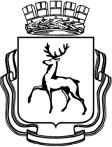 1. Общие положения1.1. Положение о консультационном центре по оказанию методической, психолого-педагогической, диагностической и консультативной помощи родителям (законным представителям), обеспечивающим получение детьми дошкольного возраста образования в форме семейного образования в Муниципальном автономном дошкольном образовательном учреждении «Детский сад № 332 «Березка» (далее – Положение о консультационном центре) разработано на основании Федерального закона Российской Федерации № 273- ФЗ «Об образовании в Российской Федерации», Постановления Правительства Нижегородской области от 04.06.2014 г. № 373 «Об утверждении Положения о предоставлении родителям (законным представителям) несовершеннолетних обучающихся, обеспечивающим получение детьми дошкольного возраста образования в форме семейного образования, методической, психолого-педагогической, диагностической и консультативной помощи без взимания платы, в том числе в дошкольных образовательных организациях и общеобразовательных организациях, если в них созданы соответствующие консультационные центры».1.2. Настоящее положение о консультационном центре определяет порядок создания консультационного центра, способы предоставления методической, психолого-педагогической, диагностической помощи родителям (законным представителям), обеспечивающим получение детьми дошкольного возраста образования в форме семейного образования и регулирует его деятельность.1.3. Методическая, психолого-педагогическая, диагностическая и консультативная помощь семьям, воспитывающим детей в возрасте от 2 месяцев до 7 лет, предоставляется на базе Муниципального автономного дошкольного образовательного учреждения «Детский сад № 332 «Березка», реализующего образовательную программу дошкольного образования, без взимания платы при личном обращении или письменном обращении одного из родителей (законных представителей) ребенка.1.4. Консультационный центр Учреждения создан  с целью обеспечения соблюдения прав граждан в рамках организации предоставления общедоступного дошкольного образования, единства и преемственности семейного и общественного воспитания, повышения психолого-педагогической компетентности родителей (законных представителей) несовершеннолетних обучающихся, обеспечивающим получение детьми дошкольного образования в форме семейного образования.1.5.  Основными задачами консультационного центра являются:а) оказание психолого-педагогической, методической и консультативной помощи родителям (законным представителям) по вопросам ухода, воспитания, полноценного развития и обучения детей дошкольного возраста;б) создание равных возможностей для получения современного качественного образования и позитивной социализации детей дошкольного возраста, не посещающих дошкольные образовательные организации; в) оказание диагностической помощи в выявлении возможных нарушений и отклонений в развитии детей дошкольного возраста; г) оказание психолого-педагогической, методической и консультативной помощи и поддержки семьям, находящимся в трудной жизненной ситуации, по профилактике эмоционально-личностных перегрузок и срывов у детей дошкольного возраста.2. Порядок оказания методической, психолого-педагогической, диагностической и консультативной помощи семьям2.1. Консультационный центр работает в соответствии с планом и графиком приема специалистами, утвержденным заведующим Учреждения.2.2.  Методическая, психолого-педагогическая, диагностическая и консультативная помощь семьям  может представляться:по письменному заявлению одного из родителей (законных представителей) (Приложение №1);по телефонному обращению одного из родителей (законных представителей);по личному обращению одного из родителей (законных представителей).2.3. В письменном заявлении указываются: наименование организации или должностного лица, которому адресовано заявление;изложение вопроса по существу;фамилия, имя, отчество родителей (законных представителей); их почтовый адрес, контактный телефон заявителя;фамилия, имя, отчество, дата рождения ребенка дошкольного возраста;личная подпись заявителя и дата обращения.На письменное заявление, не содержащее сведений о лице, направившем его (не указаны фамилия и почтовый или электронный адрес), ответ не дается.Письменное заявление должно быть напечатано или написано разборчивым почерком.2.4. Письменное заявление подлежит регистрации в журнале регистрации обращений за предоставлением методической, психолого-педагогической, диагностической и консультативной помощи в день поступления и должно быть рассмотрено в течение 30 календарных дней со дня его регистрации. 2.5. На письменное заявление об оказании методической и (или) консультативной помощи заявителю направляется ответ, содержащий запрашиваемую методическую и (или) консультационную информацию. На письменное заявление об оказании диагностической, методической, психолого-педагогической или консультативной помощи, требующее предоставления большого объема информации или присутствия заявителя и ребенка для оказания методической или консультативной помощи, или для проведения диагностики, заявителю направляется приглашение на личный прием с указанием даты, времени и места его проведения.2.6. Методическая и консультативная помощь оказывается по телефону заявителю в случае, если на ее предоставление требуется не более 15 минут.В случае поступления телефонного обращения, требующего более длительного времени для оказания методической и консультативной помощи, либо в случае обращения за оказанием диагностической помощи заявителю по телефону назначается время и место личного приема для предоставления помощи.2.7. Для предоставления помощи по личному обращению заявитель помимо заявления, указанного в пункте 2.2  настоящего Положения, должен иметь при себе документ, удостоверяющий личность:паспорт гражданина Российской Федерации или документ, его заменяющий, для граждан Российской Федерации;паспорт иностранного гражданина либо иной документ, установленный федеральным законом или признаваемый в соответствии с международным договором Российской Федерации в качестве документа, удостоверяющего личность иностранного гражданина в Российской Федерации.Заявление регистрируется в «Журнале регистрации обращений за предоставлением методической, психолого-педагогической, диагностической и консультативной помощи» (Приложение №2). При личном обращении проводится беседа с заявителем, в ходе которой конкретизируется вид помощи, необходимый заявителю, назначается время и место предоставления помощи, выдается приглашение на личный прием с указанием даты, времени и места проведения личного приема для предоставления методической и (или) консультативной и (или) диагностической помощи.2.8. Получение услуги возможно в электронном виде на сайте Учреждения в специальном разделе: «Для Вас родители».2.9. В случае необходимости комплексной  методической, психолого-педагогической, диагностической и консультативной помощи семьям, она предоставляется ПМПк Учреждения (психолого-медико-педагогическим консилиумом).2.10. Деятельность ПМПк, состав, руководство определяются Положением о ПМПк Учреждения. 2.11. Обследование ребенка специалистами ПМПк осуществляется по инициативе родителей (законных представителей) или с согласия родителей (законных представителей) на основании договора между образовательной организацией и родителями (законными представителями) детей дошкольного возраста.2.12. По данным обследования каждым специалистом ПМПк составляется заключение и разрабатываются рекомендации.2.13. На заседании ПМПк обсуждаются результаты обследования ребенка каждым специалистом, составляется коллегиальное заключение ПМПк.На заседании ПМПк специалисты, участвовавшие в обследовании ребенка, представляют заключения на ребенка и рекомендации. Коллегиальное заключение ПМПк содержит обобщенную характеристику структуры психофизического развития ребенка (без указания диагноза) и программу помощи по развитию ребёнка, обобщающую рекомендации специалистов; подписывается председателем, всеми членами ПМПк и выдается родителям (законным представителям) ребёнка под роспись в день проведения заседания ПМПк. 2.14. Заключения специалистов, коллегиальное заключение ПМПк доводятся до сведения родителей (законных представителей) в доступной для понимания форме, предложенные рекомендации специалистами реализуются только с их согласия.3. Осуществление руководства по оказанию помощи, регистрация обращений3.1. Заведующий Учреждением обеспечивает создание условий для эффективной работы по предоставлению методической, психолого-педагогической, диагностической и консультативной помощи семьям.3.2. Приказом заведующего назначается лицо, ответственное за предоставление методической, психолого-педагогической, диагностической и консультативной помощи (далее – ответственное лицо).3.3. Ответственное лицо:планирует формы работы по предоставлению методической, психолого-педагогической, диагностической и консультативной помощи в соответствии с заявлениями родителей (законных представителей);обеспечивает учет обращений за предоставлением методической, психолого-педагогической, диагностической и консультативной помощи в журнале регистрации обращений по форме, являющейся приложением к настоящему Положению.3.4. Ответственность за работу по предоставлению методической, психолого-педагогической, диагностической и консультативной помощи семьям несет заведующий Учреждения.Положение принято на педагогическом совете Протокол № 3  от  09.04.2015г.Приложение № 1                                                                                 Заведующему МАДОУ                                                                                             «Детский сад № 332 «Березка»                                                                  Козиной Н.С.                                                                                              от ________________________                                                                                         _________________________(Ф.И.О. родителей )      Почтовый адрес:__________________________________________Контактный телефон___________ЗаявлениеФамилия, имя, отчество, дата рождения ребенка  _____________________________________________________________________________Вопрос к специалистам: __________________________________________________________________________________________________________________________________________________________________________________________________________________Дата обращенияПодпись родителейПриложение № 2Журнал регистрации обращений за предоставлением методической, психолого-педагогической, диагностической и консультативной помощиУтверждаюЗаведующий ______________Н.С.КозинаПриложение № 1 к приказу от «10»апреля 2015 г. № 98УтверждаюЗаведующий ______________Н.С.КозинаПриложение № 1 к приказу от «10»апреля 2015 г. № 98УтверждаюЗаведующий ______________Н.С.КозинаПриложение № 1 к приказу от «10»апреля 2015 г. № 98603096 г. Нижний Новгород, улица Мокроусова, дом 19,  тел./факс (831) 226-52-87,e-mail: berezka332@mail.ruПоложениео консультационном центре по оказанию методической, психолого-педагогической, диагностической и консультативной помощи родителям (законным представителям) несовершеннолетних обучающихся, обеспечивающим получение детьми дошкольного образования в форме семейного образования в УчрежденииДатаФИОзаявителяФорма обращенияВид помощиТема обращенияВремя и место предоставления помощиСпециалисты, оказавшие помощь